ПИТАЊЕ бр. 1Техничка спецификација  редни број 2  инсталације аутоматске дојаве пожара, да нам појасните набавку материјала и уградња инсталације аутоматске дојаве пожара и паник расвета ОДГОВОРПотребне радње: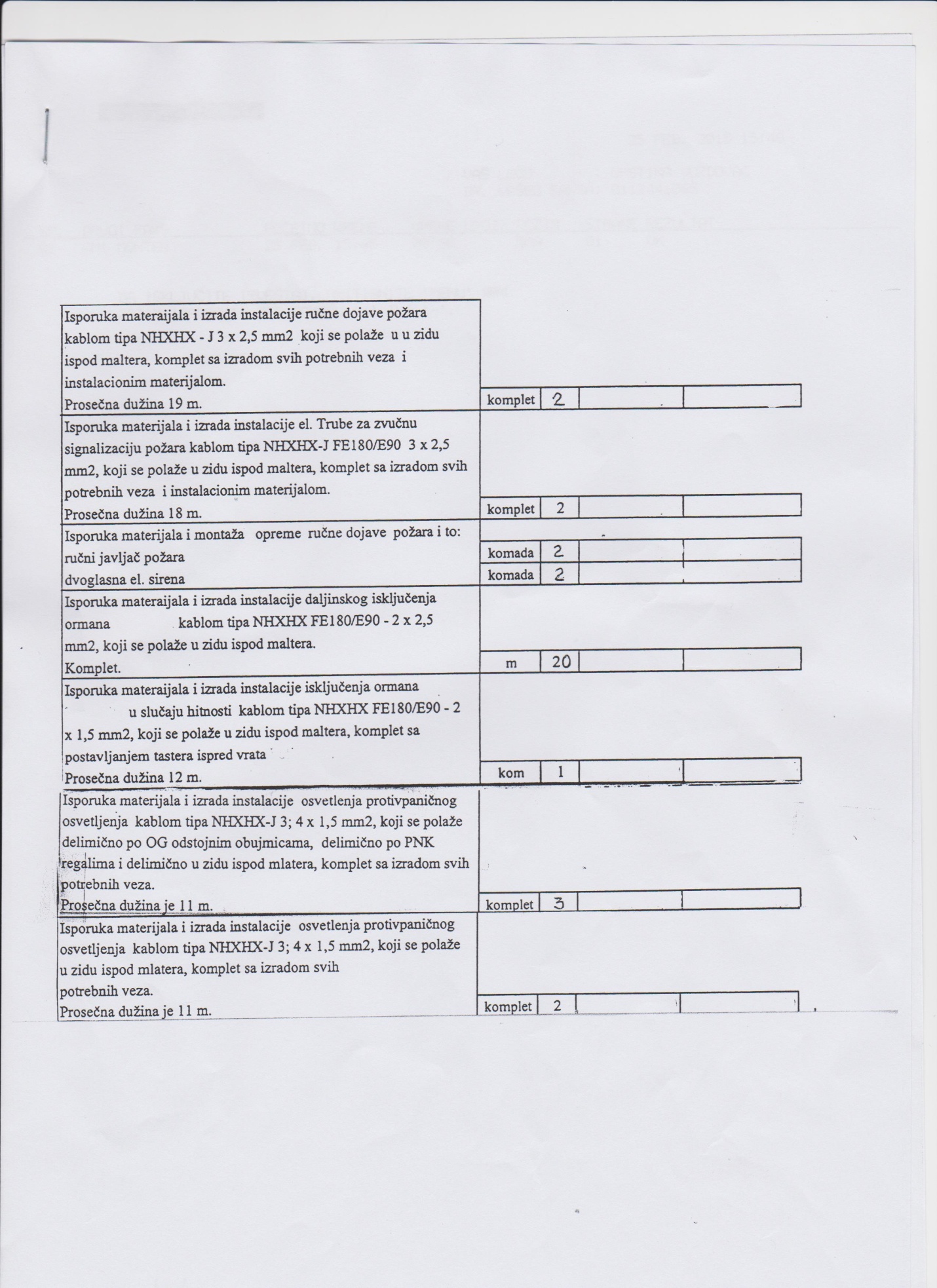 